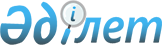 2019-2021 жылдарға арналған Солтүстік Қазақстан облысы Есіл ауданы Явленка ауылдық округінің бюджетін бекіту туралыСолтүстік Қазақстан облысы Есіл ауданы мәслихатының 2018 жылғы 29 желтоқсандағы № 34/195 шешімі. Солтүстік Қазақстан облысының Әділет департаментінде 2019 жылғы 11 қаңтарда № 5197 болып тіркелді
      Қазақстан Республикасының 2008 жылғы 4 желтоқсандағы Бюджеттік кодексінің 75 - бабы 2-тармағына, "Қазақстан Республикасындағы жергілікті мемлекеттік басқару және өзін-өзі басқару туралы" Қазақстан Республикасының 2001 жылғы 23 қаңтардағы Заңының 6 - бабы 1 – тармағы 1) тармақшасына сәйкес, Солтүстік Қазақстан облысы Есіл ауданының мәслихаты ШЕШІМ ҚАБЫЛДАДЫ:
      1. Солтүстік Қазақстан облысы Есіл ауданы Явленка ауылдық округінің 2019-2021 жылдарға арналған бюджеті сәйкесінше 1, 2, 3 қосымшаларға сәйкес, соның ішінде 2019 жылға келесі көлемдерде бекітілсін: 
      1) кірістер 68 308 мың теңге;
      салықтық түсімдер 32 136 мың теңге;
      салықтық емес түсімдер 63 мың теңге;
      негізгі капиталды сатудан түсетін түсімдер 0 мың теңге;
      трансферттер түсімі 36 109 мың теңге;
      2) шығындар 71 183,5 мың теңге;
      3) таза бюджеттік кредиттеу 0 мың теңге;
      бюджеттік кредиттер 0 мың теңге;
      бюджеттік кредиттерді өтеу 0 мың теңге;
      4) қаржы активтерімен операциялар бойынша сальдо 0 мың теңге;
      қаржы активтерін сатып алу 0 мың теңге;
      мемлекеттің қаржы активтерін сатудан түсетін түсімдер 0 мың теңге;
      5) бюджет тапшылығы (профициті) - 2 875,5 мың теңге;
      6) бюджет тапшылығын қаржыландыру (профицитін пайдалану) 2 875,5 мың теңге;
      қарыздар түсімі 0 мың теңге;
      қарыздарды өтеу 0 мың теңге;
      бюджет қаражатының пайдаланылатын қалдықтары 2 875,5 мың теңге. 
      Ескерту. 1-тармақ жаңа редакцияда - Солтүстік Қазақстан облысы Есіл ауданы мәслихатының 18.09.2019 № 41/245 (01.01.2019 бастап қолданысқа енгізіледі); жаңа редакцияда - Солтүстік Қазақстан облысы Есіл ауданы мəслихатының 07.11.2019 № 43/254 (01.01.2019 бастап қолданысқа енгізіледі) шешімдерімен. 


      1-1. Явленка ауылдық округінің бюджетінде қаржылық жылдың басына қалыптасқан қаражаттың бос қалдықтары есебінен 2 875,5 мың теңге сомада шығындар 4 қосымшаға сәйкес қарастырылсын.
      Ескерту. Шешім 1-1-тармақпен толықтырылды - Солтүстік Қазақстан облысы Есіл ауданы мәслихатының 17.04.2019 № 38/222 (01.01.2019 бастап қолданысқа енгізіледі) шешімімен.


      1-2. Солтүстік Қазақстан облысы Есіл ауданы Явленка ауылдық округінің 2019 жылға арналған бюджетінде ең төменгі еңбекақы төлемі көлемінің өзгеруіне байланысты республикалық бюджеттен, Явленка ауылдық округінің бюджетіне азаматтық қызметкерлердің, мемлекеттік бюджет қаражаты есебінен күтілетін ұйымдар жұмысшыларының, қазыналық кәсіпорындар жұмысшыларының бөлек санаттарының еңбекақы төлемдерін арттыруға берілетін нысаналы ағымдағы трансферттер көлемі 3 212 мың теңге сомасында қарастырылсын.
      Аталған трансферттерді бөлу "2019-2021 жылдарға арналған Солтүстік Қазақстан обласы Есіл ауданы Явленка ауылдық округінің бюджетін бекіту туралы" Солтүстік Қазақстан облысы Есіл ауданы мәслихатының 2018 жылғы 29 желтоқсандағы № 34/195 шешіміне өзгерістер мен толықтырулар енгізу туралы" Солтүстік Қазақстан обласы Есіл ауданы мәслихатының шешімін жүзеге асыру туралы" Солтүстік Қазақстан облысы Есіл ауданы Явленка ауылдық округі әкімінің шешімімен анықталады. 
      Ескерту. Шешім 1-2-тармақпен толықтырылды - Солтүстік Қазақстан облысы Есіл ауданы мәслихатының 17.04.2019 № 38/222 (01.01.2019 бастап қолданысқа енгізіледі); өзгеріс енгізілді - Солтүстік Қазақстан облысы Есіл ауданы мəслихатының 07.11.2019 № 43/254 (01.01.2019 бастап қолданысқа енгізіледі) шешімдерімен. 


      1-3. Солтүстік Қазақстан облысы Есіл ауданы Явленка ауылдық округінің 2019 жылға арналған бюджетінде Явленка ауылдық округінің бюджетіне республикалық бюджеттен берілетін ағымдағы нысаналы трансферттердің көлемі әкімшілік мемлекеттік қызметшілердің жекелеген санаттарының жалақыларын 1 248 мың теңге сомасында ұлғайту үшін қарастырылсын. 
      Ескерту. Шешім 1-3-тармақпен толықтырылды - Солтүстік Қазақстан облысы Есіл ауданы мəслихатының 07.11.2019 № 43/254 (01.01.2019 бастап қолданысқа енгізіледі) шешімімен.


      2. 2019 жылға арналған ауылдық бюджеттің кірісі Қазақстан Республикасының 2008 жылғы 4 қаңтарындағы Бюджеттік кодексінің 52-1 - бабына сәйкес құрылатыны белгіленсін.
      3. 2019 жылға төлем көзінен салық салынбайтын кірістерден жеке табыс салығы бойынша ауылдық округ салықтарынан жалпы түсім сомаларын бөлу 100 пайызда белгіленсін.
      4. Явленка ауылдық округі бюджетіне 2019 жылға аудандық бюджеттен берілетін бюджеттік субвенциялардың көлемі 31 649 мың теңге сомасында қарастырылсын. 
      5. Явленка ауылдық округі бойынша 2019-2021 жылдарға арналған шығындар 1, 2, 3 - қосымшаларға сәйкес белгіленсін.
      6. Осы шешім 2019 жылдың 1 қаңтарынан бастап күшіне енгізіледі.  2019 жылға арналған Солтүстік Қазақстан облысы Есіл ауданы Явленка ауылдық округінің бюджеті 
      Ескерту. 1-қосымша жаңа редакцияда - Солтүстік Қазақстан облысы Есіл ауданы мәслихатының 18.09.2019 № 41/245 (01.01.2019 бастап қолданысқа енгізіледі); жаңа редакцияда - Солтүстік Қазақстан облысы Есіл ауданы мəслихатының 07.11.2019 № 43/254 (01.01.2019 бастап қолданысқа енгізіледі) шешімдерімен. 2020 жылға арналған Солтүстік Қазақстан облысы Есіл ауданы Явленка ауылдық округінің бюджеті 2021 жылға арналған Солтүстік Қазақстан облысы Есіл ауданы Явленка ауылдық округінің бюджеті 2019 жылғы 1 қаңтарға қалыптасқан бюджет қаражатының бос қалдықтарын бағыттау 
      Ескерту. Шешім 4-қосымшамен толықтырылды - Солтүстік Қазақстан облысы Есіл ауданы мәслихатының 17.04.2019 № 38/222 (01.01.2019 бастап қолданысқа енгізіледі) шешімімен.
					© 2012. Қазақстан Республикасы Әділет министрлігінің «Қазақстан Республикасының Заңнама және құқықтық ақпарат институты» ШЖҚ РМК
				
      Солтүстік Қазақстан облысы 
Есіл ауданы мәслихаты 
сессиясының төрағасы 

П. Гольцер

      Солтүстік Қазақстан облысы 
Есіл ауданы мәслихатының 
хатшысы 

А. Бектасова
Солтүстік Қазақстан облысы Есіл ауданы маслихатының 2018 жылғы 29 желтоқсандағы № 34/195 шешіміне 1 қосымша
Санаты
Сыныбы
Кіші сыныбы
Атауы
2019 жыл сомасы (мың теңге)
1) Кірістер
68 308
1
Салықтық түсімдер
32 136
01
Табыс салығы
16 000
2
Жеке табыс салығы
16 000
04
Меншiкке салынатын салықтар
16 136
1
Мүлікке салынатын салықтар
320
3
Жер салығы
780
4
Көлік құралдарына салынатын салық
15 036
2
Салықтық емес түсiмдер
63
04
Мемлекеттік бюджеттен қаржыландырылатын, сондай-ақ Қазақстан Республикасы Ұлттық Банкінің бюджетінен (шығыстар сметасынан) қамтылатын және қаржыландырылатын мемлекеттік мекемелер салатын айыппұлдар, өсімпұлдар, санкциялар, өндіріп алулар
51
1
Мұнай секторы ұйымдарынан және жәбірленушілерге өтемақы қорына түсетін түсімдерді қоспағанда, мемлекеттік бюджеттен қаржыландырылатын, сондай-ақ Қазақстан Республикасы Ұлттық Банкінің бюджетінен (шығыстар сметасынан) қамтылатын және қаржыландырылатын мемлекеттік мекемелер салатын айыппұлдар, өсімпұлдар, санкциялар, өндіріп алулар
51
06
Басқа да салықтық емес түсiмдер 
12
1
Басқа да салықтық емес түсiмдер 
12
4
Трансферттердің түсімдері
36 109
02
Мемлекеттік басқарудың жоғары тұрған органдарынан түсетін трансферттер
36 109
3
Аудандардың (облыстық маңызы бар қаланың) бюджетінен трансферттер
31 649
Функционалдық топ
Бюджеттік бағдарламалардың әкімшісі
Бағдарлама
Атауы
2019 жыл сомасы (мың теңге)
2) Шығындар
71 183,5
01
Жалпы сипаттағы мемлекеттік қызметтер 
28 461
124
Аудандық маңызы бар қала, ауыл, кент, ауылдық округ әкімінің аппараты 
28 461
001
Аудандық маңызы бар қала, ауыл, кент, ауылдық округ әкімінің қызметін қамтамасыз ету жөніндегі қызметтер
28 461
07
Тұрғын үй-коммуналдық шаруашылық 
22 239,5
124
Аудандық маңызы бар қала, ауыл, кент, ауылдық округ әкімінің аппараты 
22 239,5
008
Елді мекендерде көшелерді жарықтандыру
9 313
009
Елді мекендердің санитариясын қамтамасыз ету
2 722
010
Жерлеу орындарын ұстау және туыстары жоқ адамдарды жерлеу
228
011
Елді мекендерді абаттандыру мен көгалдандыру
9 976,5
12
Көлiк және коммуникация
6 406
124
Аудандық маңызы бар қала, ауыл, кент, ауылдық округ әкімінің аппараты
6 406
013
Аудандық маңызы бар қалаларда, ауылдарда, кенттерде, ауылдық округтерде автомобиль жолдарының жұмыс істеуін қамтамасыз ету
6 406
13
Басқалар
14 077
124
Аудандық маңызы бар қала, ауыл, кент, ауылдық округ әкімінің аппараты
 14 077
040
Өңірлерді дамытудың 2020 жылға дейінгі бағдарламасы шеңберінде өңірлерді экономикалық дамытуға жәрдемдесу бойынша шараларды іске асыруға ауылдық елді мекендерді жайластыруды шешуге арналған іс - шараларды іске асыру
14 077
3) Таза бюджеттік кредиттеу
0
4) Қаржы активтермен операциялар бойынша сальдо
0
Қаржылық активтерді сатып алу
0
5) Бюджет тапшылығы (профициті) 
- 2 875,5
6) Бюджет тапшылығын қаржыландыру (профицитін пайдалану)
2 875,5
Қарыздар түсімдері
0
Қарыздарды өтеу
0
Санаты
Сыныбы
Кіші сыныбы
Атауы
2019 жыл сомасы (мың теңге)
8
Бюджет қаражатының пайдаланатын қалдықтары
2 875,5
01
Бюджет қаражаты қалдықтары
2 875,5
1
Бюджет қаражатының бос қалдықтары
2 875,52018 жылғы 29 желтоқсандағы № 34/195 Солтүстік Қазақстан облысы Есіл ауданы мәслихатының шешіміне 2 - қосымша
Санаты
Сыныбы
Кіші сыныбы
Атауы 
2020 жыл сомасы (мың теңге)
1) Кірістер
52 777
1
Салықтық түсімдер
24 301
01
Табыс салығы
16 800
2
Жеке табыс салығы
16 800
04
Меншiкке салынатын салықтар
7 501
1
Мүлікке салынатын салықтар
140
3
Жер салығы
550
4
Көлік құралдарына салынатын салық
6 811
4
Трансферттердің түсімдері
28 476
02
Мемлекеттік басқарудың жоғары тұрған органдарынан түсетін трансферттер
28 476
3
Аудандық бюджеттік трансферттер (облыстық маңызы бар қалалар) 
28 476
Функцио-налдық топ
Бюджеттік бағдарла-малардың әкімшісі
Бағдар-лама
Атауы 
2020 жыл сомасы (мың теңге)
2) Шығындар
52 777
01
Жалпы сипаттағы мемлекеттік қызметтер 
23 232
124
Аудандық маңызы бар қала, ауыл, кент, ауылдық округі әкімінің аппараты 
23 232
001
Аудандық маңызы бар қала, ауыл, кент, ауылдық округ әкімі қызметін қамтамасыз ету жөніндегі қызметтер
23 232
07
Тұрғын үй- коммуналдық шаруашылық 
12 172
124
Аудандық маңызы бар қала, ауыл, кент, ауылдық округі әкімінің аппараты 
11 704
008
Елді мекендерде көшелерді жарықтандыру
4 586
009
Елді мекендердің санитариясын қамтамасыз ету
751
010
Жерлеу орындарын ұстау және туыстары жоқ адамдарды жерлеу
237
011
Елді мекендерді абаттандыру мен көгалдандыру
6 598
12
Көлiк және коммуникация
7 286
124
Аудандық маңызы бар қала, ауыл, кент, ауылдық округі әкімінің аппараты
7 286
013
Аудандық маңызы бар қалаларда, ауылдарда, кенттерде, ауылдық округтерде автомобиль жолдарының жұмыс істеуін қамтамасыз ету
7 286
13
Басқалар
10 087
124
Аудандық маңызы бар қала, ауыл, кент, ауылдық округі әкімінің аппараты
10 087
040
Өңірлерді дамытудың 2020 жылға дейінгі бағдарламасы шеңберінде өңірлерді экономикалық дамытуға жәрдемдесу бойынша шараларды іске асыру
10 087
3) Таза бюджеттік кредиттеу
0
Бюджеттік кредиттер
0
Бюджеттік кредиттерді өтеу
0
4) Қаржы активтермен операциялар бойынша сальдо
0
Қаржылық активтерді сатып алу
0
Мемлекеттің қаржы активтерін сатудан түсетін түсімдер
0
5) Бюджет тапшылығы (профициті) 
0
6) Тапшылық орнын қаржыландыру (бюджет профицитін пайдалану)
0
Қарыздар түсімдері
0
Қарыздарды өтеу
0
Бюджет қаражатының пайдаланатын қалдықтары
02018 жылғы 29 желтоқсандағы № 34/195 Солтүстік Қазақстан облысы Есіл ауданы мәслихатының шешіміне 3 - қосымша
Санаты
Сыныбы
Кіші сыныбы
Атауы 
2021 жыл сомасы (мың теңге)
1) Кірістер
54 254
1
Салықтық түсімдер
24 301
01
Табыс салығы
16 800
2
Жеке табыс салығы
16 800
04
Меншiкке салынатын салықтар
7 501
1
Мүлікке салынатын салықтар
140
3
Жер салығы
550
4
Көлік құралдарына салынатын салық
6 811
4
Трансферттердің түсімдері
29 953
02
Мемлекеттік басқарудың жоғары тұрған органдарынан түсетін трансферттер
29 953
3
Аудандық бюджеттік трансферттер (облыстық маңызы бар қалалар) 
29 953
Функцио-налдық топ
Бюджеттік бағдарла-малардың әкімшісі
Бағдар-лама
Атауы 
2021 жыл сомасы (мың теңге)
2) Шығындар
54 254
01
Жалпы сипаттағы мемлекеттік қызметтер 
23 525
124
Аудандық маңызы бар қала, ауыл, кент, ауылдық округі әкімінің аппараты 
23 525
001
Аудандық маңызы бар қала, ауыл, кент, ауылдық округ әкімі қызметін қамтамасыз ету жөніндегі қызметтер
23 525
07
Тұрғын үй -коммуналдық шаруашылық
12 660
124
Аудандық маңызы бар қала, ауыл, кент, ауылдық округі әкімінің аппараты 
12 660
008
Елді мекендерде көшелерді жарықтандыру
4 770
009
Елді мекендердің санитариясын қамтамасыз ету
781
010
Жерлеу орындарын ұстау және туыстары жоқ адамдарды жерлеу
247
011
Елді мекендерді абаттандыру мен көгалдандыру
6 862
12
Көлiк және коммуникация
7 578
124
Аудандық маңызы бар қала, ауыл, кент, ауылдық округі әкімінің аппараты
7 578
013
Аудандық маңызы бар қалаларда, ауылдарда, кенттерде, ауылдық округтерде автомобиль жолдарының жұмыс істеуін қамтамасыз ету
7 578
13
Басқалар
10 491
124
Аудандық маңызы бар қала, ауыл, кент, ауылдық округі әкімінің аппараты
10 491
040
Өңірлерді дамытудың 2020 жылға дейінгі бағдарламасы шеңберінде өңірлерді экономикалық дамытуға жәрдемдесу бойынша шараларды іске асыру
10 491
3) Таза бюджеттік кредиттеу
0
Бюджеттік кредиттер
0
Бюджеттік кредиттерді өтеу
0
4) Қаржы активтермен операциялар бойынша сальдо
0
Қаржылық активтерді сатып алу
0
Мемлекеттің қаржы активтерін сатудан түсетін түсімдер
0
5) Бюджет тапшылығы (профициті) 
0
6) Тапшылық орнын қаржыландыру (бюджет профицитін пайдалану)
0
Қарыздар түсімдері
0
Қарыздарды өтеу
0
Бюджет қаражатының пайдаланатын қалдықтары
0Солтүстік Қазақстан облысы Есіл ауданы маслихатының 2018 жылғы 29 желтоқсандағы №34/195 шешіміне 4 қосымша
Функцио-налдық топ
Бюджеттік бағдарла-малардың әкімшісі
Бағдарлама
Атауы
Сомасы (мың теңге) 2019 жыл
07
Тұрғын үй-коммуналдық шаруашылық
2 875,5
124
Аудандық маңызы бар қала, ауыл, кент, ауылдық округ әкімінің аппараты
2 875,5
011
Елді мекендерді абаттандыру және көгалдандыру
2 875,5
Барлығы:
2 875,5